T.C.MİLLÎ EĞİTİM BAKANLIĞIZEYTİNBURNU KIZ ANADOLU İMAM HATİP LİSESİ ORTAOKUL BÖLÜMÜYAZILI SINAV VE KAYIT İŞLEMLERİBaşvuru ve Uygulama Kılavuzu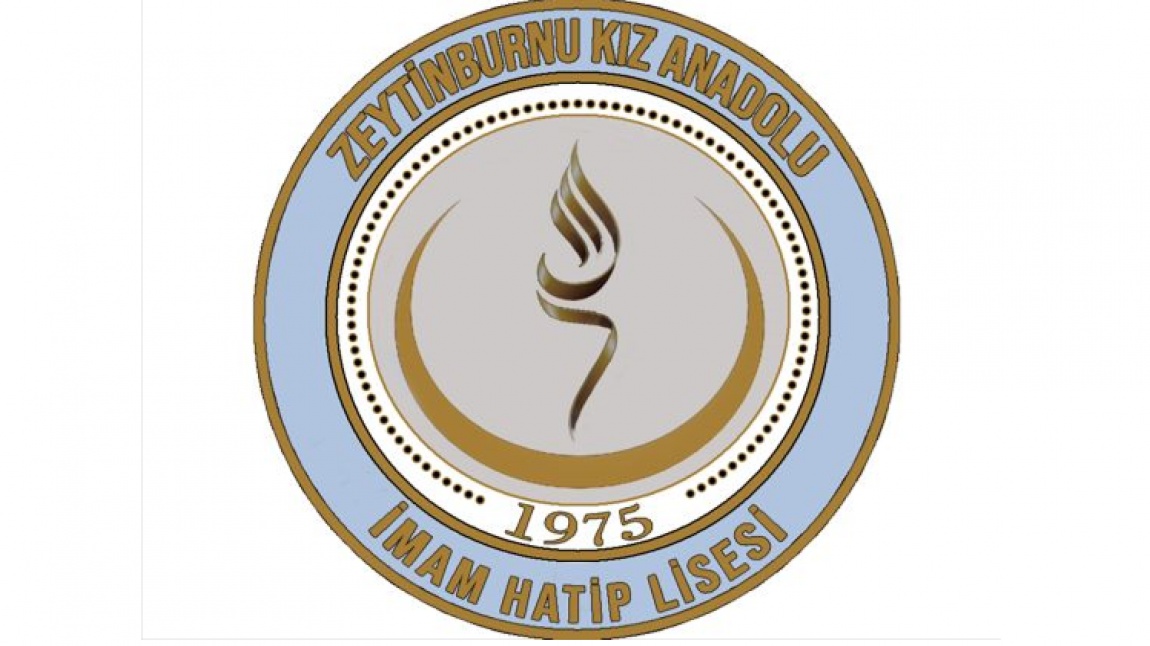 2024-İSTANBULGENEL AÇIKLAMALARAmaçİstanbul ilindeki Özel Program ve Proje Uygulayan İmam Hatip Lisemizin bünyesinde bulunan imam hatip ortaokullarına öğrenci kabulü için uygulanacak yazılı sınava ilişkin usul ve esasları belirlemek.Kapsam4. Sınıfı bitirmiş veya 2023-2024 eğitim öğretim yılı sonu itibariyle 4. Sınıfı bitirmeye hak kazanan resmi ve özel ilkokullarda öğrenim gören kız öğrencileri kapsar.Dayanak1739 sayılı Millî Eğitim Temel Kanunu, 633 sayılı Diyanet İşleri Başkanlığı Kuruluş ve Görevleri Hakkında Kanun, MEB Özel Program ve Proje Uygulayan Eğitim Kurumları Yönetmeliği, MEB Okul Öncesi ve İlköğretim Kurumları Yönetmeliği, DİB Kur’an Eğitim ve Öğretimine Yönelik Kurslar ile Öğrenci Yurt ve Pansiyonları Yönetmeliği, Milli Eğitim Bakanlığı 2023 Eğitim Vizyonu, Milli Eğitim Bakanlığı Din Öğretimi Genel Müdürlüğü Anadolu İmam Hatip Liseleri ve İmam Hatip Ortaokulları Vizyon Belgesi, Milli Eğitim Bakanlığı Din Öğretimi Genel Müdürlüğü Örgün Eğitimle Birlikte Hafızlık Projesi Uygulama Usul ve Esaslarına dayanılarak hazırlanmıştır.BAŞVURU TAKVİMİ BAŞVURU İŞLEMLERİ3.1. Okulumuz bünyesinde bulunan, Akademik Başarıyı Destekleme Projesi (Yabancı Dil Ağırlıklı) Proje İmam Hatip Ortaokulu’na yapılacak olan ön başvurular okul web sayfamızdan alınacaktır.3.2. Aday öğrencilerin velileri, Zeytinburnu Kız Anadolu İmam Hatip Lisesi’nin web sayfası https://zeytinburnukizanadoluihl.meb.k12.tr/tema/index.php adresinden Başvuru Formu Linkine     http://meb.ai/ndnXUB tıklayarak ön başvuru işlemlerini tamamlayacaklardır.3.3. Okulumuzun web sayfasından çevrimiçi doldurulan formlar; 11 Mart – 23 Mayıs 2024 tarihleri arasında okul idaresine onaylatılarak, sınava giriş belgesi alınacaktır. Online başvuru formunu dolduran fakat sınava giriş belgesini almayan aday öğrenciler sınava giremezler.3.4. Zeytinburnu Kız Anadolu İmam Hatip Lisesi  2024-2025 Eğitim Öğretim Yılı 5. Sınıflar için SINAVLA ALINACAK OLAN ÖĞRENCİ KONTENJANIMIZ TOPLAM 60 ASİL , 20 YEDEK KIZ ÖĞRENCİDİR.4. OKUL MÜDÜRLÜĞÜNÜN YAPACAĞI İŞLEMLER4.1. Yazılı sınav yürütme komisyonu oluşturup sınavların sağlıklı bir şekilde sonuçlanmasını sağlamak,4.2.Yazılı sınav başvuru işlemlerinin yürütülmesi için okulda uygun alan ve görevli tahsis etmek,4.3. Sınava başvuran adayların sınav şartlarını taşıyıp taşımadıklarını kontrol etmek, uygun olan                  adayların sınav giriş belgelerini düzenlemek,4.4. Sınav sonuçlarını adaya özel bir şekilde duyurusunun yapılmasını sağlamak ve velileri proje     süreçleri hakkında bilgilendirmek.5. BAŞVURU ŞARTLARI VE DİKKAT EDİLECEK HUSUSLAR5.1. 2023-2024 Eğitim Öğretim Yılı itibariyle 4. Sınıfı bitirmeye hak kazanmış sadece kız öğrenciler, Zeytinburnu Kız Anadolu İmam Hatip Lisesi bünyesinde bulunan   İmam Hatip Ortaokulumuz için yapılan sınavlara başvurabilirler.                                                                                     5.2. Özel Program ve Proje Uygulayan İmam Hatip Liseleri’nin bünyesinde bulunan İmam Hatip Ortaokulları için yapılacak olan yazılı sınava başvuru yapacak olan adayların başvuru şartlarını taşıyıp taşımadıkları okul müdürlüğümüzce kurulan sınav komisyonu tarafından kontrol edilerek sınava giriş belgesi düzenlenecektir.5.3. Her aday sınav başvurusu yaparak bu kılavuzda yer alan hükümleri ve ilgili mevzuatta belirtilmiş olan hususları kabul etmiş sayılır.5.4. Sınav süreçlerinin planlanması Zeytinburnu Kız Anadolu İmam Hatip Lisesi Okul Müdürlüğü’nün alacağı karar doğrultusunda yürütülür.5.5. Sınav sürecinin sağlıklı yürütülmesi için  Zeytinburnu Kız Anadolu İmam Hatip Lisesi Okul Aile Birliği gerekli desteği okul idaresine sağlar.6. BAŞVURUNUN GEÇERSİZ SAYILACAĞI DURUMLAR6.1. Öğrenci bilgilerinin e-okul sistemiyle uyuşmaması,6.2. Başvuru şartlarını taşımayan öğrencilerin başvuruları,6.3. Adayların ilgili okul müdürlüğünden Kayıt Kabul Sınavı Ön Başvurularını onaylatmaması ve sınava giriş belgesini almaması.7. SINAVIN GERÇEKLEŞTİRİLMESİ7.1. Zeytinburnu Kız Anadolu İmam Hatip Lisemizin bünyesinde bulunan İmam Hatip Ortaokulu’na başvuru yapan adaylar için 25 Mayıs 2024 Cumartesi günü saat 11:00’de yazılı sınav yapılacaktır.7.2. Sınav hazırlıklarının zamanında yapılabilmesi için öğrencilerin saat 10:00’da okulda olmaları 10.30’da sınav salonunda  yerlerini almaları gerekmektedir.7.3. TC kimlik numaralı nüfus cüzdanı, sınava giriş belgesi yanında olmayan öğrenciler sınava kabul edilmez.7.4. Yazılı sınavda adaylara Türkçe 10, Matematik 15, Din Kültürü ve Ahlak Bilgisi 5, Fen Bilimleri 10, Sosyal Bilgiler 5, Genel Yetenek 10, İngilizce 5 soru olmak üzere toplam 60 soru sorulacaktır.7.5. Sınavlarda beceri temelli sorulara yer verilecektir.7.6. Sınav süresi 90 dakikadır.7.7. Sınava geç gelen öğrenciler için süre ilavesi yapılmaz.7.8. Sınavdan sonra sınav evrakları öğrenciye teslim edilmez.    8. YAZILI SINAV SONUÇLARININ BİLDİRİLMESİ VE KAYIT İŞLEMLERİ8.1. Aday Öğrenciler sınav sonuçlarını 31 Mayıs 2024 Cuma günü okulumuzun resmi web             sayfasında ilan edilecek sonuç öğrenme linkine TC kimlik numaralarını girerek öğreneceklerdir.8.2. Okulumuzun ilan ettiği sonuçlara göre kontenjanları dâhilinde asil kayıt hakkı kazanan adayların kayıtları 3-7 Haziran 2024 tarihleri arasında gerçekleştirilecektir.8.3. Asil kayıt hakkı kazanıp, kayıt dönemi içinde kayıt yaptırmayan adayların gelememe gerekçelerini (hastalık, vb.) 11-12 Haziran 2024 tarihleri arasında okul yönetimine bildirmeleri ve mazeretlerini belgelendirmeleri gerekmektedir. Mazeret belirtmeksizin kayıt döneminde kayıt olmayan adaylar kayıt hakkından vazgeçmiş sayılacaktır.8.4. Asil kayıt hakkı kazanıp, kayıt döneminde kayıtlarını yaptırmamış aday sayısı kadar yedek listedeki öğrencilerin, 10-14 Haziran 2024 tarihleri arasında başarı sıralamasına göre kayıtları yapılır.8.5. Puan eşitliği durumunda, yaşı küçük olan öğrenci ( gün, ay, yıl itibariyle) kayıtta öncelik hakkına sahiptir.     9. OKUL İLETİŞİM BİLGİLERİ   Adres            : Kazlıçeşme mah.Asım Kazancıgil cad.No:42  Zeytinburnu/ İSTANBUL   Telefon         : 0501 042 31 95   Web adresi  : https://zeytinburnukizanadoluihl.meb.k12.tr/tema/index.php   Instagram adresi : zeytinburnukizaihl   e-posta          : zeytinburnukizaihl@gmail.comOnline Başvuru Tarihleri:11  Mart 2024 – 23 Mayıs 2024Sınava Giriş Belgelerinin Okul İdaresinden Teslim Alınması :11  Mart 2024 – 23 Mayıs 2024Sınav Tarihi ve Saati:25  Mayıs 2024 Cumartesi Saat: 11.00Sınav Sonuçlarının Açıklanması :31  Mayıs 2024 CumaAsil Kayıtların Yapılması :3-7 Haziran 2024Yedek Kayıtların Yapılması :Haziran 2024